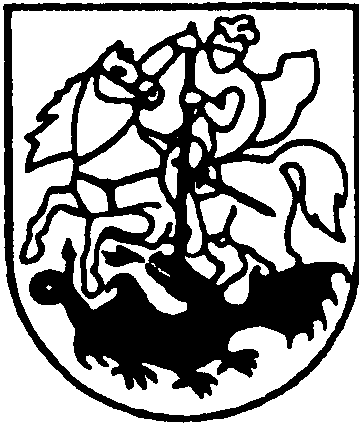 PRIENŲ RAJONO SAVIVALDYBĖS administracijosFinansų SkyriusBiudžetinė įstaiga, Laisvės a. 12, LT-59126 Prienai ,tel. (8 319) 61 115, el. p. finansai@prienai.lt.Duomenys kaupiami ir saugomi Juridinių asmenų registre, kodas 288742590 Prienų rajono savivaldybės tarybaiSPRENDIMO „DĖL ATLEIDIMO NUO VALSTYBINĖS ŽEMĖS NUOMOS MOKESČIO“ PROJEKTO AIŠKINAMASIS RAŠTAS2021-11-15Sprendimo projekto tikslas:Priimti sprendimą dėl atleidimo nuo valstybinės žemės nuomos mokesčio.   Uždavinys:Įvertinti UAB „Inčas“ (toliau – Bendrovė) 2021-11-03 prašymą „Dėl atleidimo nuo žemės nuomos mokesčio už 2021 metus“. Siūlomos teisinio reguliavimo nuostatos:Lietuvos Respublikos vietos savivaldos įstatymo 16 straipsnio 2 dalies 18 punktas, Lietuvos Respublikos Vyriausybės 2002 m. lapkričio 19 d. nutarimo Nr. 1798 „Dėl nuomos mokesčio už valstybinę žemę“ 1.8 papunktis, Prienų rajono savivaldybės tarybos 2021 m. vasario 21 d. sprendimas Nr. T3-18 „Dėl Žemės, valstybinės žemės nuomos, nekilnojamojo turto ir paveldimo turto mokesčių lengvatų teikimo pagal atskirus prašymus tvarkos aprašo patvirtinimo“. Laukiami rezultatai:Bus patenkintas Bendrovės prašymas.Lėšų poreikis ir šaltiniai:Nebus gauta į savivaldybės biudžetą 1 393,60 Eur valstybinės žemės nuomos pajamų.Kiti sprendimui priimti reikalingi pagrindimai, skaičiavimai ar paaiškinimai:2021-11-03 gautas Bendrovės prašymas atleisti nuo valstybinės žemės nuomos mokesčio už 2021 metus, kurio dydis 1 393,60 Eur. Bendrovė iš valstybės nuomoja komercinės paskirties 0,6302 ha žemės sklypą, esantį adresu Pramonės g. 2C, Prienų m.Bendrovė užsiima popieriaus gaminių gamyba, didmenine ir mažmenine prekyba biuro reikmenimis, kanceliarijos ir raštinės reikmenimis, įvairių rūšių popieriumi, kasos juostomis, pinigų detektoriais ir kt. Bendrovės metinė apyvarta 2020 m. siekė 1,24 mln. Eur ir gautas 2 895,0 Eur pelnas. VSDF 2021-11-05 duomenimis, įmonėje dirbo 29 darbuotojai. Socialinio draudimo ir mokesčių skolų neregistruota. 2020 m. Bendrovės pajamos krito 30%, todėl ji yra oficialiai pripažinta nukentėjusia dėl COVID-19 pandemijos. Užimtumo tarnybos duomenimis, 2021 m. šiam darbdaviui prastovų laikotarpiu buvo išmokėtos subsidijos. Nuo 2021 m. sausio 14 d. VĮ Registrų centre Bendrovė oficialiai įregistruota adresu Pramonės g. 2C, Prienai.  Tenkinus Bendrovės prašymą didinama rizika neįvykdyti 2021 m. valstybinės žemės nuomos mokesčio surinkimo plano. Lyginamasis variantas: nepridedamas.	Skyriaus vedėja                                                                            Jurgita Čerkauskienė